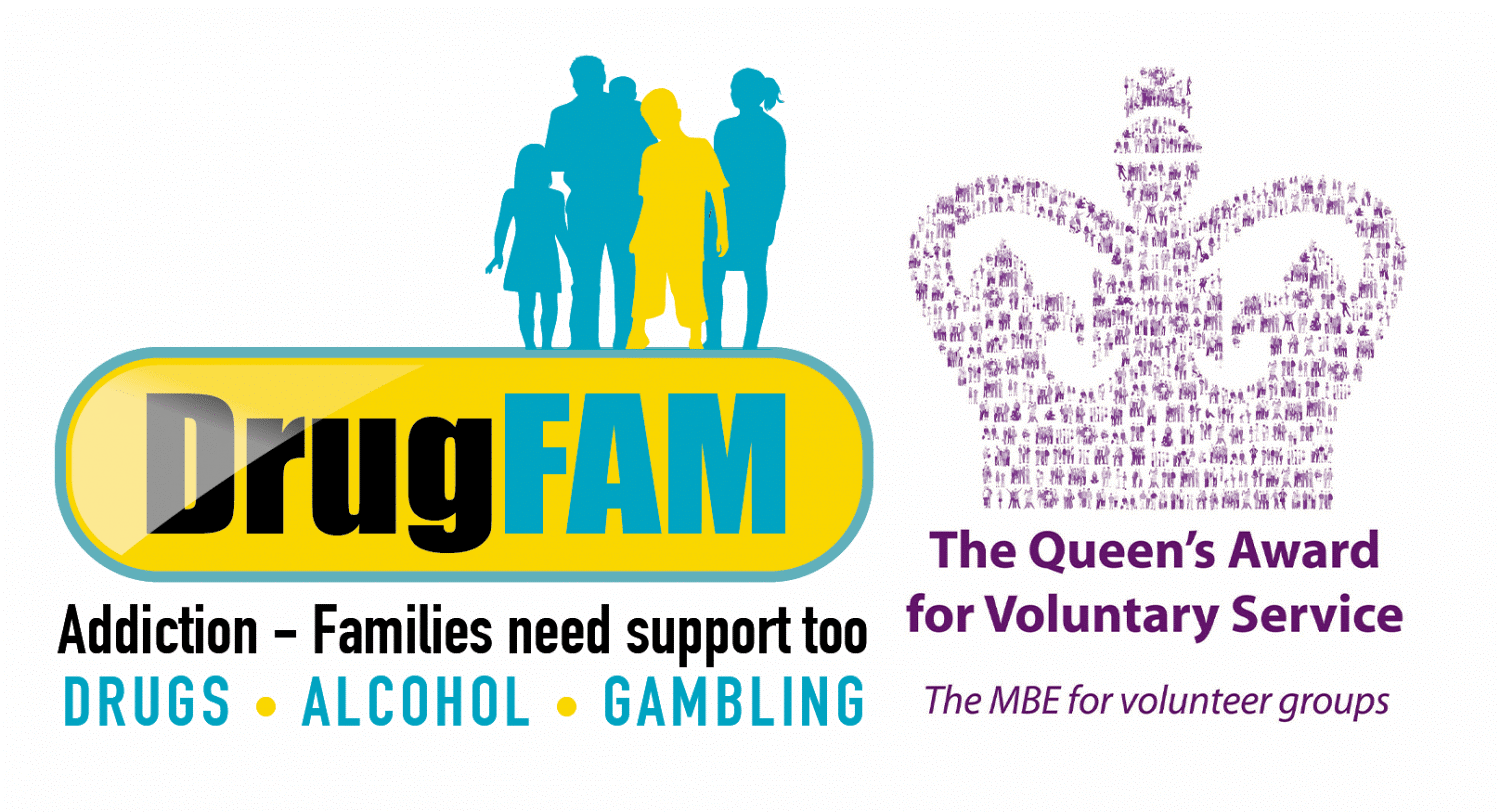 DrugFAM Donation FormFor anyone wanting to make a one-off or regular donation to DrugFAM. By chequePlease make your cheque payable to DrugFAM and return with this form to: DrugFAM, Oakley Hall, 8 Castle Street, High Wycombe, Bucks, HP13 6RF.Full name: Mr/Mrs/Miss/Ms Address:Postcode:Tel /Mobile:Email:My donation amount is: By cardPlease debit my          MasterCard            VISA             CAF Charity Card Card Number:                                  Start date:Expiry date: CVV (last 3 digits on signature strip):Card Holder’s Name: Date:I would like to make a regular monthly donation to DrugFAM (please indicate amount):   £10	£20	£30                 £50                 £100		£500		£1,000Please set up a standing order payable to DrugFAM using the following details:A/c no.:	21296108Sort code:	40-09-29Reference:	DrugFAM/Your Surname (optional)I am UK taxpayer and understand that if I pay less Income Tax and/or Capital Gains Tax than the amount of Gift Aid claimed on all my donations in that tax year it is my responsibility to pay any difference.  Please treat all donations I make or have made to The Nicholas Mills Foundation trading as DrugFAM for the past 4 years as Gift Aid donations until further notice.  Please notify us if you want to cancel this declaration, change your name or your home address, no longer pay sufficient tax on your income and/or capital gains. If you pay income tax at the higher or additional rate and want to receive the additional tax relief due to you, you must include all your gift aid donations on your self-assessment tax return or ask HM Revenue and Customs to adjust your tax code.Name/Signature:Name/Signature:Date:Thank you!Registered Charity No. 1123316Registered Charity No. 1123316